AUTOSTRADE PER L’ITALIA S.P.A.Società soggetta all’attività di direzione e coordinamento di Atlantia S.p.A.DOMANDA DI MANIFESTAZIONE DI INTERESSEPER LA CONSULTAZIONE PRELIMINARE DI MERCATO EX ART. 66 DEL D.LGS 50/2016 E S.M.I. PER “L’AFFIDAMENTO DEL SERVIZIO DI MANUTENZIONE DEI MEZZI E DELLE ATTREZZATURE SPECIALI DI PROPRIETA’ DI AUTOSTRADE”Il sottoscritto ...........................................................................................................................nato il .................................................. a ................................................................................in qualità di ............................................................................................................................dell’Impresa ...........................................................................................................................con sede in ...........................................................................................................................C.F. ...........................................................................................................................................P. IVA ..............................................................................................................................Tel ....................................................................... fax ...............................................................indirizzo mail ………………………………………………………………………………..indirizzo posta elettronica certificata PEC......................................................................................DICHIARAdi manifestare l’interesse a partecipare ad una eventuale procedura ad evidenza pubblica avente ad oggetto l’affidamento del servizio di manutenzione dei mezzi e delle attrezzature speciali di proprietà di Autostrade per i seguenti lotti:LOTTO N.1   			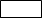 LOTTO N.2			LOTTO N.3			In qualità di:          Impresa singolaOppure Capogruppo di RTI/consorzio/GEIE di tipo orizzontale costituito fra le imprese: ............................................................................................................................................;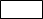 Oppure         Capogruppo di RTI/consorzio/GEIE di tipo orizzontale da costituirsi fra le imprese: .......................................................................................................;con le seguenti imprese mandanti/consorziate:...................................................;....................................................(indicare i nominativi di tutte le imprese mandanti/consorziate).Oppure          Impresa singola avvalendosi della seguente Impresa ausiliaria ............................................................................................................................................DICHIARA ALTRESI’:L’ assenza dei motivi di esclusione dall’art. 80 del D.Lgs 50/2016 s.m.i.;Di essere in possesso dei seguenti requisiti: a) iscrizione nel registro delle imprese della Camera di Commercio, Industria, Artigianato e Agricoltura della Provincia di ............................................. per attività analoghe a quelle oggetto dell’appalto;b) di possedere un fatturato globale medio annuo riferito agli ultimi n. 3 esercizi finanziari disponibili non inferiore alla metà dell’importo totale quadriennale del lotto di interesse; c) di aver eseguito servizi analoghi a quelli oggetto dell’appalto per un importo complessivo minimo pari al 30% dell’importo totale quadriennale del lotto di interesse.In caso di RTI/consorzio/GEIE precisare per ciascun requisito di cui al punto 2) lettere b) e c) la quota posseduta da ciascun partecipante al RTI/consorzio/GEIE.LUOGO E DATA ………………………………………………………………….Documento informatico firmato digitalmente ai sensi del D.Lgs 82/2005 s.m.i. e norme collegate, il quale sostituisce il documento cartaceo e la firma autografa.N.B.:Tutte le dichiarazioni sostitutive richieste ai fini della partecipazione alla presente indagine di mercato devono essere rilasciate, dal Legale Rappresentante, ai sensi degli artt. 46 e 47 del D.P.R. 28 dicembre 2000, n. 445 e s.m.i. con la sottoscrizione digitale del dichiarante; a tale fine le stesse devono essere corredate dalla copia digitale di un documento di riconoscimento del dichiarante, in corso di validità; è sufficiente una sola copia del documento di riconoscimento anche in presenza di più dichiarazioni su più documenti distinti.In caso di RTI costituiti o Consorzio, a pena d’esclusione, la domanda di partecipazione dovrà essere sottoscritta dal legale rappresentante dell’impresa mandataria in nome e per conto di tutti i soggetti componenti e in caso di Consorzio dal legale rappresentante. In caso di RTI non costituiti, a pena di esclusione, la domanda di partecipazione dovrà essere compilata e sottoscritta dai legali rappresentanti di tutte le imprese raggruppande, con l’indicazione della impresa mandataria e della impresa/e mandante/i.In caso di avvalimento, la domanda dovrà essere corredata da una dichiarazione dell’impresa ausiliaria, sottoscritta da un legale rappresentante della stessa munito di idonei poteri, di impegnarsi, in caso di partecipazione dell’ausiliata all’eventuale successiva procedura di gara, a prestare i requisiti oggetto di avvalimento ex art. 89 del Codice, secondo quanto dichiarato dall’ausiliata nella presente domanda.